Artspace Woodbridge Summer Exhibition 2020Mon, Jul 6, 202011:30 AM  Tue, Aug 4, 20204:00 PM‘A Magnificent Exhibition of Colour’ArtistsValerie Armstrong, Sue Arnold, Lisa Berry, Sarah Baddon Price, John Burman, Martin Coe, Michael Coulter, Bernard David, Claire Fried, Sarah Johnson, Jude Lockie, Lucy Lutyens, Roger Luxton, Vivienne Luxton, Jake Robson, Kate Reynolds, Robert Sadler, Louise Sant, Julie Scarr,  David Spiller, Delia Tourny -Godfrey.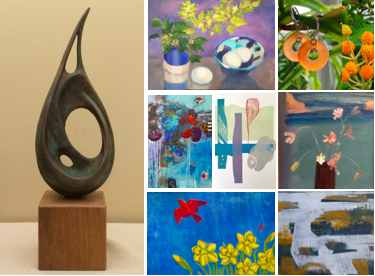 